WorksheetExercise ALook and circle.
Hurry up!. The train (will depart / departs / departed) in 10 minutes.She (will have / will be having / has) a piano lesson after school today.When (does / will / shall) the meeting begin?My sister’s birthday (will be / is / is going to be) on Tuesday next week.The musci festival (ends / will end / is going to end) on Friday.The next train (comes / is coming / will come) in 10 minutes.The exhibition on 15th cetury art (is opening / opens / will open) next weekend.WorksheetExercise BLook and write to fill out the blank. 1. The airplane _____________ tonight at 11 P.M.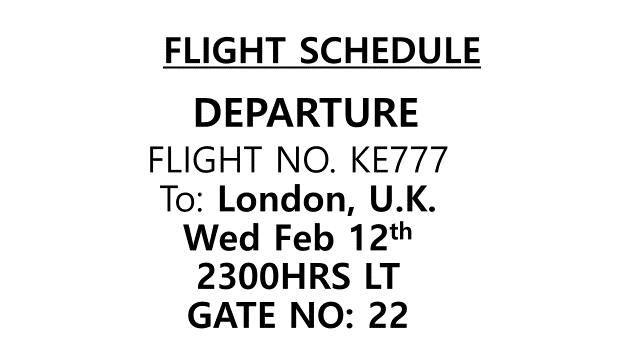  2. When _______ English class _______ tomorrow?
                                It ______ at 10 o’clock.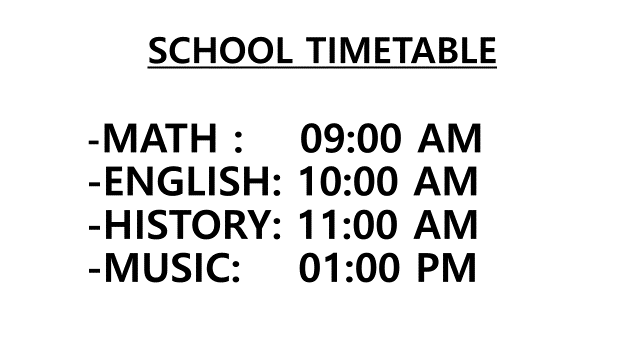  3. The party ____________ at 6 P.M.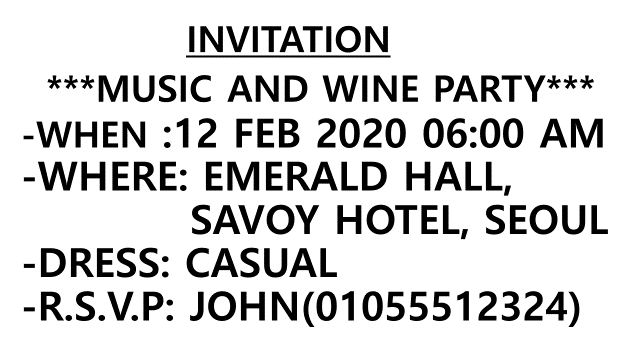   4. The bus ________ at 11 A.M., it _________ at 11 P.M.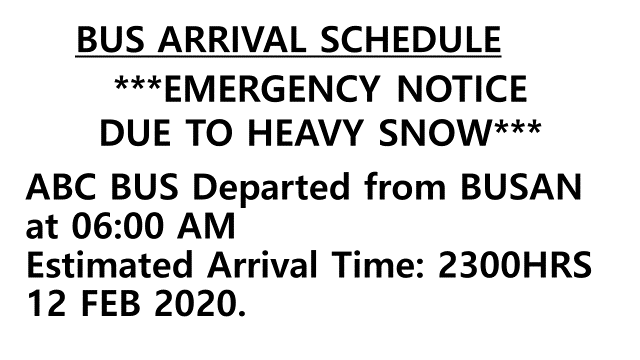 WorksheetExercise CImagine you live in New York. You need to travel 2 cities and be back to New York . Please make your group’s travel plan with your partners. To practice the present simple tense please use it as much as possible during your conversation.Answer - WorksheetExercise ACircle correct one.
Hurry up!. Train (will depart / departs / departed) in 10 minutes.She (will have / will be having / has) a piano lesson after school today.When (does / will / shall) the meeting begin?My sister’s birthday (will be / is / is going to be) on Tuesday next week.The musci festival (ends / will end / is going to end) on Friday.The next train (comes / is coming / will come) in 10 minutes.The exhibition on 15th cetury art (is opening / opens / will open) next weekend.Answer - WorksheetExercise BLook and write to fill out the blank. 1. The airplane departs/leaves tonight at 11 P.M.2. When does English class start/begin tomorrow?
                           It starts/begins at 10 o’clock. 3. The party starts/begins at 6 P.M.  4. The bus does not arrive at 11 A.M., it arrives at 11 P.M.Board plan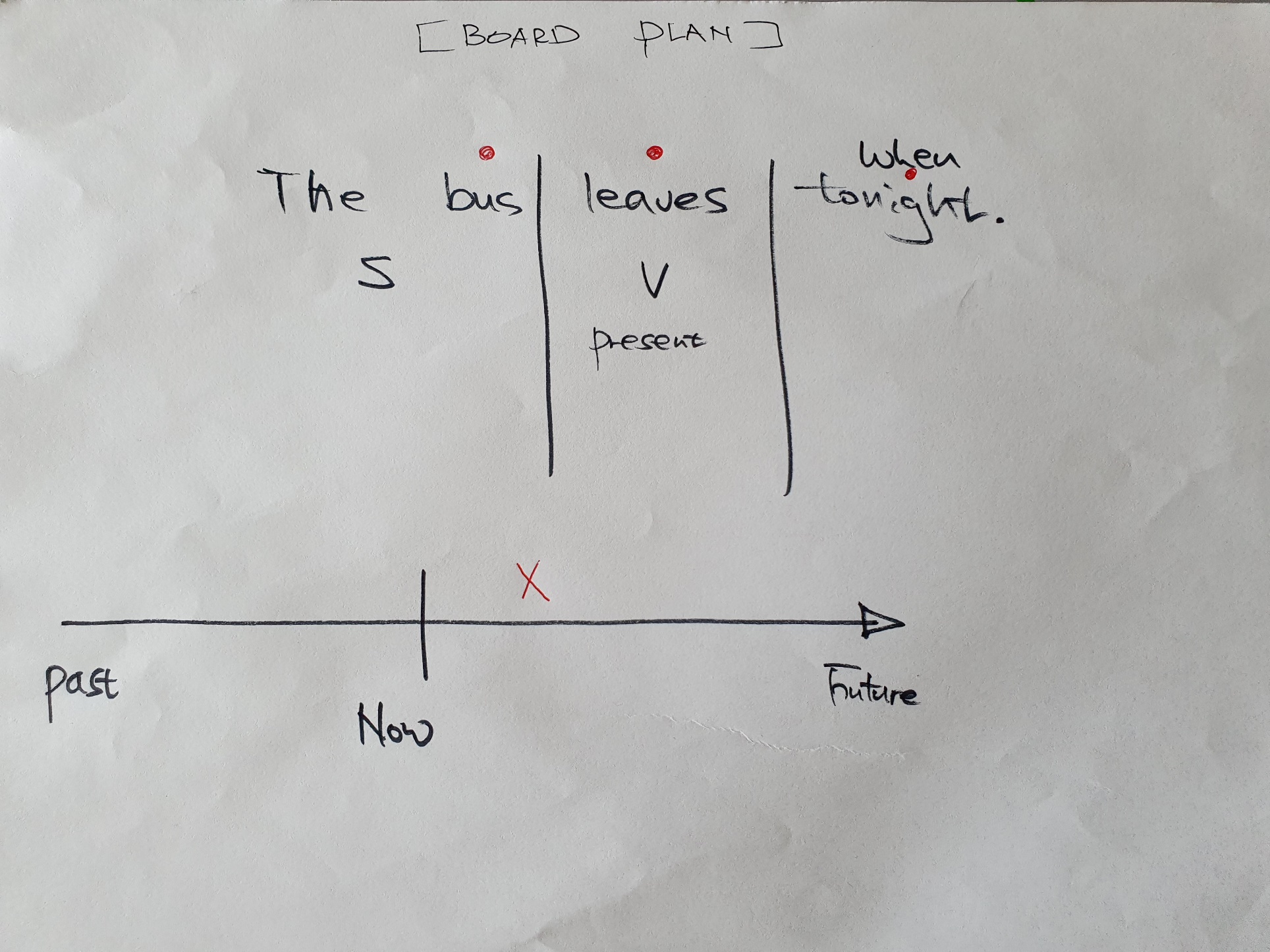 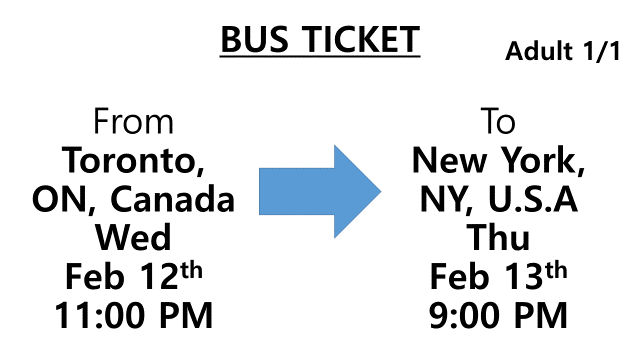 NameClass DateLesson TypePlan typeLengthYoung(Young Min Kwon)203WD12 Feb 2020GrammarPPP25 minLessonLessonTopicThe bus leaves tonight.Main AimStudents will learn ‘present simple tense’ for scheduled events/timetable events.Secondary AimStudents will practice present simple tense as well as speaking fluency.	Materials and References	Board and colored markers, worksheets, pictures Student ProfileStudent ProfileStudent ProfileStudent ProfileStudent ProfileStudent ProfileLevelLevelLow IntermediateLow IntermediateLow IntermediateLow IntermediateAgeAgeAdultsAdultsNumber of Students7DetailDetailThey are low intermediate level of Korean students. Everyone in the class is very enthusiastic and engages actively in kinesthetic learning. The students are also quite accustomed to pair and group work. They are low intermediate level of Korean students. Everyone in the class is very enthusiastic and engages actively in kinesthetic learning. The students are also quite accustomed to pair and group work. They are low intermediate level of Korean students. Everyone in the class is very enthusiastic and engages actively in kinesthetic learning. The students are also quite accustomed to pair and group work. They are low intermediate level of Korean students. Everyone in the class is very enthusiastic and engages actively in kinesthetic learning. The students are also quite accustomed to pair and group work. Assumptions about students’ knowledge as required for this lesson:Assumptions about students’ knowledge as required for this lesson:Assumptions about students’ knowledge as required for this lesson:Assumptions about students’ knowledge as required for this lesson:Assumptions about students’ knowledge as required for this lesson:Assumptions about students’ knowledge as required for this lesson:Students know the vocabulary used in this lesson.Students have learned about the subject and verb agreement.Students know how to make the negative form and question.Students have learned about the past simple tense and ‘will future’ and ‘be going to’ future.Students have experience in travelling abroad and have seen various timetables before.Students know the vocabulary used in this lesson.Students have learned about the subject and verb agreement.Students know how to make the negative form and question.Students have learned about the past simple tense and ‘will future’ and ‘be going to’ future.Students have experience in travelling abroad and have seen various timetables before.Students know the vocabulary used in this lesson.Students have learned about the subject and verb agreement.Students know how to make the negative form and question.Students have learned about the past simple tense and ‘will future’ and ‘be going to’ future.Students have experience in travelling abroad and have seen various timetables before.Students know the vocabulary used in this lesson.Students have learned about the subject and verb agreement.Students know how to make the negative form and question.Students have learned about the past simple tense and ‘will future’ and ‘be going to’ future.Students have experience in travelling abroad and have seen various timetables before.Students know the vocabulary used in this lesson.Students have learned about the subject and verb agreement.Students know how to make the negative form and question.Students have learned about the past simple tense and ‘will future’ and ‘be going to’ future.Students have experience in travelling abroad and have seen various timetables before.Students know the vocabulary used in this lesson.Students have learned about the subject and verb agreement.Students know how to make the negative form and question.Students have learned about the past simple tense and ‘will future’ and ‘be going to’ future.Students have experience in travelling abroad and have seen various timetables before.What language difficulties to expect when presenting, and how to deal with it:What language difficulties to expect when presenting, and how to deal with it:What language difficulties to expect when presenting, and how to deal with it:What language difficulties to expect when presenting, and how to deal with it:What language difficulties to expect when presenting, and how to deal with it:What language difficulties to expect when presenting, and how to deal with it:Meaning: Present simple is used to scheduled events. Students possibly confuse about when should use present simple and how to use it. Make a clear visual context and C.C.Q.Form: Students may confuse how to use present simple for scheduled events/timetable events. Pronunciation: Students may not know where to put natural sentence stress. Drill several times chorally, then individually. Ask, “Which words have stress?” and indicate the stress with red marker.Meaning: Present simple is used to scheduled events. Students possibly confuse about when should use present simple and how to use it. Make a clear visual context and C.C.Q.Form: Students may confuse how to use present simple for scheduled events/timetable events. Pronunciation: Students may not know where to put natural sentence stress. Drill several times chorally, then individually. Ask, “Which words have stress?” and indicate the stress with red marker.Meaning: Present simple is used to scheduled events. Students possibly confuse about when should use present simple and how to use it. Make a clear visual context and C.C.Q.Form: Students may confuse how to use present simple for scheduled events/timetable events. Pronunciation: Students may not know where to put natural sentence stress. Drill several times chorally, then individually. Ask, “Which words have stress?” and indicate the stress with red marker.Meaning: Present simple is used to scheduled events. Students possibly confuse about when should use present simple and how to use it. Make a clear visual context and C.C.Q.Form: Students may confuse how to use present simple for scheduled events/timetable events. Pronunciation: Students may not know where to put natural sentence stress. Drill several times chorally, then individually. Ask, “Which words have stress?” and indicate the stress with red marker.Meaning: Present simple is used to scheduled events. Students possibly confuse about when should use present simple and how to use it. Make a clear visual context and C.C.Q.Form: Students may confuse how to use present simple for scheduled events/timetable events. Pronunciation: Students may not know where to put natural sentence stress. Drill several times chorally, then individually. Ask, “Which words have stress?” and indicate the stress with red marker.Meaning: Present simple is used to scheduled events. Students possibly confuse about when should use present simple and how to use it. Make a clear visual context and C.C.Q.Form: Students may confuse how to use present simple for scheduled events/timetable events. Pronunciation: Students may not know where to put natural sentence stress. Drill several times chorally, then individually. Ask, “Which words have stress?” and indicate the stress with red marker.Anticipated Classroom Management Difficulties and their Solutions:Anticipated Classroom Management Difficulties and their Solutions:Anticipated Classroom Management Difficulties and their Solutions:Anticipated Classroom Management Difficulties and their Solutions:Anticipated Classroom Management Difficulties and their Solutions:Anticipated Classroom Management Difficulties and their Solutions:The quantity of new language points to be learned about present simple is too much for students to handle in a short 25 minute lesson. This could lead to anxiety, rushing, and a lot of teacher talk. For this lesson I will manage this by selectively presenting only a few new concepts about present simple for scheduled events. The remaining new language points can be presented in the next lesson.The quantity of new language points to be learned about present simple is too much for students to handle in a short 25 minute lesson. This could lead to anxiety, rushing, and a lot of teacher talk. For this lesson I will manage this by selectively presenting only a few new concepts about present simple for scheduled events. The remaining new language points can be presented in the next lesson.The quantity of new language points to be learned about present simple is too much for students to handle in a short 25 minute lesson. This could lead to anxiety, rushing, and a lot of teacher talk. For this lesson I will manage this by selectively presenting only a few new concepts about present simple for scheduled events. The remaining new language points can be presented in the next lesson.The quantity of new language points to be learned about present simple is too much for students to handle in a short 25 minute lesson. This could lead to anxiety, rushing, and a lot of teacher talk. For this lesson I will manage this by selectively presenting only a few new concepts about present simple for scheduled events. The remaining new language points can be presented in the next lesson.The quantity of new language points to be learned about present simple is too much for students to handle in a short 25 minute lesson. This could lead to anxiety, rushing, and a lot of teacher talk. For this lesson I will manage this by selectively presenting only a few new concepts about present simple for scheduled events. The remaining new language points can be presented in the next lesson.The quantity of new language points to be learned about present simple is too much for students to handle in a short 25 minute lesson. This could lead to anxiety, rushing, and a lot of teacher talk. For this lesson I will manage this by selectively presenting only a few new concepts about present simple for scheduled events. The remaining new language points can be presented in the next lesson.	My Personal Aim		My Personal Aim		My Personal Aim		My Personal Aim		My Personal Aim		My Personal Aim	What I hope most to demonstrate in this lesson is the ability to present the target language using a situational presentationto be an involver type teacherWhat I hope most to demonstrate in this lesson is the ability to present the target language using a situational presentationto be an involver type teacherWhat I hope most to demonstrate in this lesson is the ability to present the target language using a situational presentationto be an involver type teacherWhat I hope most to demonstrate in this lesson is the ability to present the target language using a situational presentationto be an involver type teacherWhat I hope most to demonstrate in this lesson is the ability to present the target language using a situational presentationto be an involver type teacherWhat I hope most to demonstrate in this lesson is the ability to present the target language using a situational presentationto be an involver type teacherStage Name: Lead-inPurpose of this stage: To relax both the teacher and students. To focus attention on the lesson. Create a situation for students to experience or think about, and then to elicit the target language.Stage Name: Lead-inPurpose of this stage: To relax both the teacher and students. To focus attention on the lesson. Create a situation for students to experience or think about, and then to elicit the target language.Stage Name: Lead-inPurpose of this stage: To relax both the teacher and students. To focus attention on the lesson. Create a situation for students to experience or think about, and then to elicit the target language.Stage Name: Lead-inPurpose of this stage: To relax both the teacher and students. To focus attention on the lesson. Create a situation for students to experience or think about, and then to elicit the target language.Stage Name: Lead-inPurpose of this stage: To relax both the teacher and students. To focus attention on the lesson. Create a situation for students to experience or think about, and then to elicit the target language.Stage Name: Lead-inPurpose of this stage: To relax both the teacher and students. To focus attention on the lesson. Create a situation for students to experience or think about, and then to elicit the target language.Materials: Board and colored markers, eraser, pictureMaterials: Board and colored markers, eraser, pictureMaterials: Board and colored markers, eraser, pictureMaterials: Board and colored markers, eraser, pictureMaterials: Board and colored markers, eraser, pictureMaterials: Board and colored markers, eraser, pictureTimingsInteractionsInteractionsProcedureProcedureProcedure2 minT-ST-SOrganize seating arrangements, one group of 3 sitting together and the other 2 groups of 2 sitting together, so they can have one or two partners. All can easily see the board.Hello, everyone. Attention please. (Showing the bus ticket picture to students very slowly. It is A4 size print). Let’s imagine I live in Toronto and I have this bus ticket. Tell me about it. ( SS will freely say) Organize seating arrangements, one group of 3 sitting together and the other 2 groups of 2 sitting together, so they can have one or two partners. All can easily see the board.Hello, everyone. Attention please. (Showing the bus ticket picture to students very slowly. It is A4 size print). Let’s imagine I live in Toronto and I have this bus ticket. Tell me about it. ( SS will freely say) Organize seating arrangements, one group of 3 sitting together and the other 2 groups of 2 sitting together, so they can have one or two partners. All can easily see the board.Hello, everyone. Attention please. (Showing the bus ticket picture to students very slowly. It is A4 size print). Let’s imagine I live in Toronto and I have this bus ticket. Tell me about it. ( SS will freely say) Stage Name: PresentationPurpose of this stage: Make the students think about the situation. To clarify the meaning, form, and pronunciation features of the target language.Stage Name: PresentationPurpose of this stage: Make the students think about the situation. To clarify the meaning, form, and pronunciation features of the target language.Stage Name: PresentationPurpose of this stage: Make the students think about the situation. To clarify the meaning, form, and pronunciation features of the target language.Stage Name: PresentationPurpose of this stage: Make the students think about the situation. To clarify the meaning, form, and pronunciation features of the target language.Stage Name: PresentationPurpose of this stage: Make the students think about the situation. To clarify the meaning, form, and pronunciation features of the target language.Stage Name: PresentationPurpose of this stage: Make the students think about the situation. To clarify the meaning, form, and pronunciation features of the target language.Materials: Board and colored markers, eraser.Materials: Board and colored markers, eraser.Materials: Board and colored markers, eraser.Materials: Board and colored markers, eraser.Materials: Board and colored markers, eraser.Materials: Board and colored markers, eraser.TimingsInteractionsInteractionsProcedureProcedureProcedure10 sec2 min2 minTT-ST-STT-ST-SBoard the model sentence: The bus leaves tonight.MeaningCCQAre we talking about the past or the future? (The future.) Are we talking about the near future? (Yes.)Is it scheduled? (Yes.)Can we control about it? (No.)(Draw a timelines on the board)
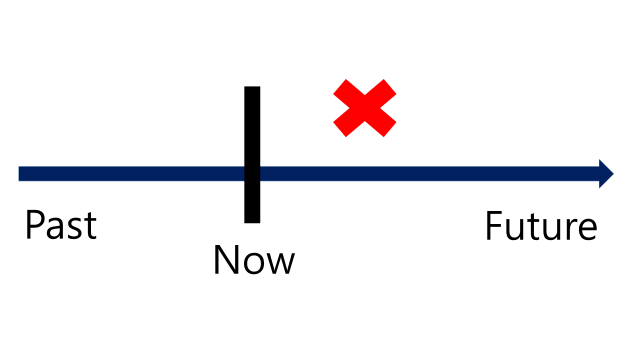 FormLook at this sentence again. “The bus leaves tonight” What is subject? What is verb? Ok then, what tense? “leaves” is present simple verb. Of course, it has ‘s’ behind ‘leave’ because the bus is the subject. We are talking about scheduled events or timetable events. So no past or future tense is needed.Pronunciation & DrillListen carefully. Where is stressed? 
(Mark stresses on the board with red marker)Repeat 3 times. Conduct the drill chorally 3 timesSpeak fast.And nominate for individual drilling.Board the model sentence: The bus leaves tonight.MeaningCCQAre we talking about the past or the future? (The future.) Are we talking about the near future? (Yes.)Is it scheduled? (Yes.)Can we control about it? (No.)(Draw a timelines on the board)
FormLook at this sentence again. “The bus leaves tonight” What is subject? What is verb? Ok then, what tense? “leaves” is present simple verb. Of course, it has ‘s’ behind ‘leave’ because the bus is the subject. We are talking about scheduled events or timetable events. So no past or future tense is needed.Pronunciation & DrillListen carefully. Where is stressed? 
(Mark stresses on the board with red marker)Repeat 3 times. Conduct the drill chorally 3 timesSpeak fast.And nominate for individual drilling.Board the model sentence: The bus leaves tonight.MeaningCCQAre we talking about the past or the future? (The future.) Are we talking about the near future? (Yes.)Is it scheduled? (Yes.)Can we control about it? (No.)(Draw a timelines on the board)
FormLook at this sentence again. “The bus leaves tonight” What is subject? What is verb? Ok then, what tense? “leaves” is present simple verb. Of course, it has ‘s’ behind ‘leave’ because the bus is the subject. We are talking about scheduled events or timetable events. So no past or future tense is needed.Pronunciation & DrillListen carefully. Where is stressed? 
(Mark stresses on the board with red marker)Repeat 3 times. Conduct the drill chorally 3 timesSpeak fast.And nominate for individual drilling.Stage Name: Controlled PracticePurpose of this stage: students practice working with the form (scrambled sentences, split sentences, select the correct form of the superlative, correct incorrect sentences, and change one form into another form). Accuracy must be checked.Stage Name: Controlled PracticePurpose of this stage: students practice working with the form (scrambled sentences, split sentences, select the correct form of the superlative, correct incorrect sentences, and change one form into another form). Accuracy must be checked.Stage Name: Controlled PracticePurpose of this stage: students practice working with the form (scrambled sentences, split sentences, select the correct form of the superlative, correct incorrect sentences, and change one form into another form). Accuracy must be checked.Stage Name: Controlled PracticePurpose of this stage: students practice working with the form (scrambled sentences, split sentences, select the correct form of the superlative, correct incorrect sentences, and change one form into another form). Accuracy must be checked.Stage Name: Controlled PracticePurpose of this stage: students practice working with the form (scrambled sentences, split sentences, select the correct form of the superlative, correct incorrect sentences, and change one form into another form). Accuracy must be checked.Stage Name: Controlled PracticePurpose of this stage: students practice working with the form (scrambled sentences, split sentences, select the correct form of the superlative, correct incorrect sentences, and change one form into another form). Accuracy must be checked.Materials: Worksheets, board and marker, eraserMaterials: Worksheets, board and marker, eraserMaterials: Worksheets, board and marker, eraserMaterials: Worksheets, board and marker, eraserMaterials: Worksheets, board and marker, eraserMaterials: Worksheets, board and marker, eraserTimingsInteractionsInteractionsProcedureProcedureProcedure1 min1 min1 min1 minT-SSS – ST – ST-SSS – ST – SInstructions.I will give you a worksheet. Please do ‘exercise A’ only. It is individual work.
Do not do ‘exercise B’.ICQ.
What do we do? (Exercise A.) Will you do exercise B, too? (No.) You have 1 min.Students do Exercise A
Ok. Time’s up. Please share your answers with your partners. Talk to your partners about correct answers.Group/Pair check.Feedback to check accuracy. Board correct answers visually if necessary.Instructions.I will give you a worksheet. Please do ‘exercise A’ only. It is individual work.
Do not do ‘exercise B’.ICQ.
What do we do? (Exercise A.) Will you do exercise B, too? (No.) You have 1 min.Students do Exercise A
Ok. Time’s up. Please share your answers with your partners. Talk to your partners about correct answers.Group/Pair check.Feedback to check accuracy. Board correct answers visually if necessary.Instructions.I will give you a worksheet. Please do ‘exercise A’ only. It is individual work.
Do not do ‘exercise B’.ICQ.
What do we do? (Exercise A.) Will you do exercise B, too? (No.) You have 1 min.Students do Exercise A
Ok. Time’s up. Please share your answers with your partners. Talk to your partners about correct answers.Group/Pair check.Feedback to check accuracy. Board correct answers visually if necessary.Stage Name: Less Controlled PracticePurpose of this stage: students practice working with the meaning. Accuracy must be checked.Stage Name: Less Controlled PracticePurpose of this stage: students practice working with the meaning. Accuracy must be checked.Stage Name: Less Controlled PracticePurpose of this stage: students practice working with the meaning. Accuracy must be checked.Stage Name: Less Controlled PracticePurpose of this stage: students practice working with the meaning. Accuracy must be checked.Stage Name: Less Controlled PracticePurpose of this stage: students practice working with the meaning. Accuracy must be checked.Stage Name: Less Controlled PracticePurpose of this stage: students practice working with the meaning. Accuracy must be checked.Materials: Worksheet, board and marker, eraserMaterials: Worksheet, board and marker, eraserMaterials: Worksheet, board and marker, eraserMaterials: Worksheet, board and marker, eraserMaterials: Worksheet, board and marker, eraserMaterials: Worksheet, board and marker, eraserTimingsInteractionsInteractions1 min1 min1 min1 minT-SSS-ST – ST-SSS-ST – SInstructions.Now please do ‘exercise B’. It is also individual work.ICQ.
What do we do? (Exercise B.) Good. You have 1 min.Students do Exercise BOK. Time’s up. Please share your answers with your partners. Talk to your partners about correct answers.Group/pair check.Feedback to check accuracy. Board correct answers visually if necessary.Instructions.Now please do ‘exercise B’. It is also individual work.ICQ.
What do we do? (Exercise B.) Good. You have 1 min.Students do Exercise BOK. Time’s up. Please share your answers with your partners. Talk to your partners about correct answers.Group/pair check.Feedback to check accuracy. Board correct answers visually if necessary.Instructions.Now please do ‘exercise B’. It is also individual work.ICQ.
What do we do? (Exercise B.) Good. You have 1 min.Students do Exercise BOK. Time’s up. Please share your answers with your partners. Talk to your partners about correct answers.Group/pair check.Feedback to check accuracy. Board correct answers visually if necessary.Stage Name: Production – Freer PracticePurpose of this stage: is to get students to practice the grammar communicatively.Stage Name: Production – Freer PracticePurpose of this stage: is to get students to practice the grammar communicatively.Stage Name: Production – Freer PracticePurpose of this stage: is to get students to practice the grammar communicatively.Stage Name: Production – Freer PracticePurpose of this stage: is to get students to practice the grammar communicatively.Stage Name: Production – Freer PracticePurpose of this stage: is to get students to practice the grammar communicatively.Stage Name: Production – Freer PracticePurpose of this stage: is to get students to practice the grammar communicatively.Materials: worksheetMaterials: worksheetMaterials: worksheetMaterials: worksheetMaterials: worksheetMaterials: worksheetTimingsInteractionsInteractionsProcedureProcedureProcedure1 min6 min    2 minT-SS-SS-ST-SS-SS-SInstructions.Now Exercise C. Please look at your worksheet. (Nominate one student.) Please read out the instruction for all of us.
ICQ:Is it group work? (Yes.)
Do you need to speak with your partners? (Yes.)Students do a productive task which requires natural communication. (Monitor students fluency activity and make notes about errors)Students will share their conversation with the class.Time’s up. Who wants to share your group’s travel plan with the class?Instructions.Now Exercise C. Please look at your worksheet. (Nominate one student.) Please read out the instruction for all of us.
ICQ:Is it group work? (Yes.)
Do you need to speak with your partners? (Yes.)Students do a productive task which requires natural communication. (Monitor students fluency activity and make notes about errors)Students will share their conversation with the class.Time’s up. Who wants to share your group’s travel plan with the class?Instructions.Now Exercise C. Please look at your worksheet. (Nominate one student.) Please read out the instruction for all of us.
ICQ:Is it group work? (Yes.)
Do you need to speak with your partners? (Yes.)Students do a productive task which requires natural communication. (Monitor students fluency activity and make notes about errors)Students will share their conversation with the class.Time’s up. Who wants to share your group’s travel plan with the class?Stage Name: Wrap-upPurpose of this stage: is to end the lesson on a positive note so that students feel they have achieved progress.Stage Name: Wrap-upPurpose of this stage: is to end the lesson on a positive note so that students feel they have achieved progress.Stage Name: Wrap-upPurpose of this stage: is to end the lesson on a positive note so that students feel they have achieved progress.Stage Name: Wrap-upPurpose of this stage: is to end the lesson on a positive note so that students feel they have achieved progress.Stage Name: Wrap-upPurpose of this stage: is to end the lesson on a positive note so that students feel they have achieved progress.Stage Name: Wrap-upPurpose of this stage: is to end the lesson on a positive note so that students feel they have achieved progress.Materials: NoneMaterials: NoneMaterials: NoneMaterials: NoneMaterials: NoneMaterials: NoneTimingsInteractionsInteractionsProcedureProcedureProcedure1 minT-ST-SLesson feedback. Tell the class what they did well, and what needs to improve.Offer delayed corrections to the previous stage.Everyone! Good job today. How do you feel about present simple tense for scheduled events? Is it difficult? (No.)When do we have to use it? (When we say about scheduled events.)Perfect! Ok then. Please write down your homework.Set homeworkReview present simple tense for scheduled events and write down 3 new sentences.Thank you.Lesson feedback. Tell the class what they did well, and what needs to improve.Offer delayed corrections to the previous stage.Everyone! Good job today. How do you feel about present simple tense for scheduled events? Is it difficult? (No.)When do we have to use it? (When we say about scheduled events.)Perfect! Ok then. Please write down your homework.Set homeworkReview present simple tense for scheduled events and write down 3 new sentences.Thank you.Lesson feedback. Tell the class what they did well, and what needs to improve.Offer delayed corrections to the previous stage.Everyone! Good job today. How do you feel about present simple tense for scheduled events? Is it difficult? (No.)When do we have to use it? (When we say about scheduled events.)Perfect! Ok then. Please write down your homework.Set homeworkReview present simple tense for scheduled events and write down 3 new sentences.Thank you.FromToFlight ScheduleFlight timeNew YorkLondonEvery day 4 P.M.7 hoursNew YorkParisEvery day 2 P.M.8 hoursFromToFlight ScheduleFlight timeLondonParisEvery day 9 A.M.1 hourLondonNew YorkEvery day 10 A.M.8 hoursFromToFlight ScheduleFlight timeParisNew YorkEvery day 8 A.M.9 hoursParisLondonEvery day 11 P.M.1 hourPlaceOpenClose The British Museum09:00 AM05:00 PMTower of London10:00 AM04:00 PMEffel Tower10:00 AM08:00 PMLouvre Museum09:30 AM03:30 PMNotre-Dame de Paris01:00 PM03:00 PMWesterminster Abbey09:30 AM03:30 PM		Pros		Pros		Pros	Cons		Cons		Cons		Change		Change		Change		Overall Comments		Overall Comments		Overall Comments		Grade		Grade		Grade	Above Standard 85%-100%Standard 70%-84%Below Standard 69%-0%InstructorStudent SignatureDateTaute, David